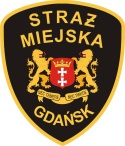 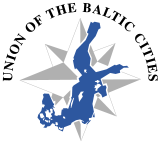 UBC SAFE CITIES COMMISSIONTHE 1-ST MEETINGGDAŃSK, POLAND, 21– 22 May 2015PRACTICAL INFORMATIONTransportation from/to the airport:Gdansk airport is located in the outskirts of Gdansk, about 30 minutes from the city centre. We will arrange transportation from and to Gdansk “Lech Walesa” airport. If you arrive by train/bus we will arrange transportation from the railway/bus station in Gdansk. If you chose travel by car, we will provide information how to get to the hotel Recommended hotelThere are several hotels in Gdansk, and we recommend hotel Dom Muzyka, which is located in the city centre.To book a room, please contact Dom Muzyka via telephone or email.  When you book the room, make sure you use the reservation code: ”Safe Cities”, to ensure you’ll get the discount. The last day to book a room is on 30th of April. Ph.: +48 326 06 02 Mr Marcin Dulek (hotel reservation manager) Email: fom@dommuzyka.plDom Muzyka provides a discount for the hotel rooms, and the price is about 80 euros incl. VAT/night and person . Registration & ContactTo participate at the meeting, you are expected to send your registration form to Czeslaw Dwojak. Your registration has to be completed at the latest on April 30th. Please send the document to: c.dwojak@sm.gda.pl or local.safety@ubc.net 